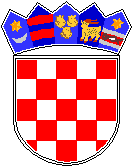 REPUBLIKA HRVATSKA GRAD ZAGREBOSNOVNA ŠKOLA PETRA ZRINSKOGZAGREB, KRAJIŠKA 9Tel. 01/3908 - 520Fax. 01/3908 - 531e-mail: ospz@os-pzrinskog-zg.skole.hr http://os-pzrinskog-zg.skole.hr/Odabrane agencije za izlet osmaša temeljem javnog poziva za organizaciju višednevneizvanučioničke nastave (ponuda broj 6./2018.)Sastanak Povjerenstva za organizaciju višednevne izvanučioničke nastave za osme razrede održan je u četvrtak, 22. studenog 2018. godine u 18.00 sati.Na javni poziv za organizaciju izvanučioničke nastave pristigle su četiri ponude sljedećih agencija: Mediaturist d.o.o., Spektar putovanja, Punim Jedrima j.d.o.o. i d.o.o. i Svijet putovanja d.o.o.Povjerenstvo je otvorilo zapečaćene ponude agencija i pročitalo svaku ponudu.Povjerenstvo je nakon tajnog glasovanja odabralo ponude agencija Mediaturist d.o.o., Spektar putovanja d.o.o. i Svijet putovanja d.o.o. Agencije će moći predstaviti svoj program na roditeljskom sastanku koji će se održati u ponedjeljak 3.12.2018. u 18:00 sati. U Zagrebu, 23.11.2018. Predsjednica povjerenstvaKristina Branković, prof. 